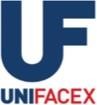 Curso de PEDAGOGIAMatriz 2023 – Presencial e EaDPeríodosDisciplinas para presencial e EaDDisciplinas para presencial e EaDCH Total1ºM 1Metodologia da Pesquisa Científica (EAD)66h1ºM 1Psicologia educacional66h1ºM 1Educação inclusiva: possibilidades e perspectivas66h1ºM 2Tecnologias e Mídias Educacionais66h1ºM 2História da Educação Brasileira66hTOTALTOTAL330H2ºEmpreendedorismo (EAD)Empreendedorismo (EAD)66h2ºPsicologia do Desenvolvimento e da AprendizagemPsicologia do Desenvolvimento e da Aprendizagem66h2ºOrganização política da Educação Básica (EAD)Organização política da Educação Básica (EAD)66h2ºCurrículo e Projeto Político PedagógicoCurrículo e Projeto Político Pedagógico66h2ºDidáticaDidática66h330H3ºCiência, Sociedade e Cultura (EAD)Ciência, Sociedade e Cultura (EAD)66h3ºLIBRAS (EAD)LIBRAS (EAD)66h3ºEducação para saúde, sexualidade e diversidadeEducação para saúde, sexualidade e diversidade66hEducação e LudicidadeEducação e Ludicidade66hArte e EducaçãoArte e Educação66h330H4ºPrática Curricular em Pesquisa EducacionalPrática Curricular em Pesquisa Educacional100h4ºPrincípios da Gestão EscolarPrincípios da Gestão Escolar66h4ºO Pedagogo no espaço não escolar (EaD)O Pedagogo no espaço não escolar (EaD)66h4ºPlanejamento e organização das atividades de estágio - EaDPlanejamento e organização das atividades de estágio - EaD66h4ºEstágio supervisionado na gestãoEstágio supervisionado na gestão200h498H5ºAlfabetização e LetramentoAlfabetização e Letramento66h5ºLiteratura Infanto-juvenilLiteratura Infanto-juvenil66h5ºPrática Curricular AlfabetizadoraPrática Curricular Alfabetizadora100h5ºMeio ambiente e sociedade (EaD)Meio ambiente e sociedade (EaD)66h5ºCorpo e Movimento na Educação BásicaCorpo e Movimento na Educação Básica66h364H6ºPrática Curricular na Educação InfantilPrática Curricular na Educação Infantil100h6ºCiências Naturais na Educação InfantilCiências Naturais na Educação Infantil66h6ºCiências Sociais na Educação InfantilCiências Sociais na Educação Infantil66h6ºMatemática na Educação InfantilMatemática na Educação Infantil66h6ºEstágio Supervisionado na Educação InfantilEstágio Supervisionado na Educação Infantil100h6ºPlanejamento e Organização do Estágio na Educação Infantil - EaDPlanejamento e Organização do Estágio na Educação Infantil - EaD66h464H7ºLíngua Portuguesa para os anos iniciais do Ensino FundamentalLíngua Portuguesa para os anos iniciais do Ensino Fundamental66h7ºHistória e Geografia para os anos iniciais do Ensino FundamentalHistória e Geografia para os anos iniciais do Ensino Fundamental66h7ºCiências para os anos iniciais do Ensino FundamentalCiências para os anos iniciais do Ensino Fundamental66h7ºMatemática para os anos iniciais do Ensino FundamentalMatemática para os anos iniciais do Ensino Fundamental66h7ºEstágio Supervisionado nos anos iniciais do Ensino FundamentalEstágio Supervisionado nos anos iniciais do Ensino Fundamental100h7ºPlanejamento e Organização do Estágio nos anos iniciais do En. Fundamental - EaDPlanejamento e Organização do Estágio nos anos iniciais do En. Fundamental - EaD66h430H8ºEducação de Jovens e Adultos: aspectos teóricos e práticos - EADEducação de Jovens e Adultos: aspectos teóricos e práticos - EAD66h8ºTópicos Especiais em EducaçãoTópicos Especiais em Educação66h8ºOptativa* EADOptativa* EAD66h8ºTrabalho de Conclusão de CursoTrabalho de Conclusão de Curso66h8ºPrática Curricular em Pluralidade CulturalPrática Curricular em Pluralidade Cultural100h364HFormação Docente e a Função Social da Escola/Metodologias Ativas na Educação BásicaoptativasAtividades Complementares200h ESTÁGIO SUPERVISIONADO400h 